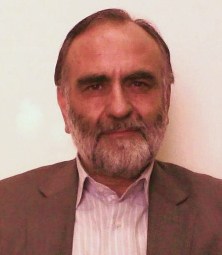 استاد دانشکده مهندسی مکانیک- دانشگاه تهرانناصر سلطانیتلفن دفتر:  +98 (21)پست الکترونیکی: nsoltani@ut.ac.irتحصیلاتPh.D ,1368,مهندسی مکانیک,ایالتی آیوا
M.S,1364,مهندسی مکانیک,اکلاهما
کارشناسی,1361,مهندسی مکانیک,اکلاهما
زمینههای تخصصیو حرفهایسوابق کاري و فعالیت های اجراییفعالیت های علمیمقالات- مقایسه روشهای برشنگار ی استروبوسکوپیک و  برشنگار ی زمان میانگین در ارزیابی غیر مخرب. آسمانی حمیدرضا, سلطانی ناصر (1399)., نشریه مهندسی مکانیک دانشگاه امیرکبیر, 20(4).

- Mixed-mode fracture behavior of AM60 magnesium alloy using two parameter fracture mechanics. Es'haghi Oskui Abuzar, Soltani Naser, RAJABY MOHAMMAD,  Siegfried Selberherr (2019)., ENGINEERING FRACTURE MECHANICS, 218(1), 106566.

- Application of Electronic Speckle Pattern Shearing Interferometry with High-Speed Camera in Vibration Analysis of Piezoelectric Transducer. Asemani Hamidreza, Soltani Naser (2019)., JOURNAL OF APPLIED MECHANICS-TRANSACTIONS OF THE ASME, 11(06), 1950056.

- Experimental and numerical investigation of the effect of temperature on mixed‐mode fracture behaviour of AM60 Mg alloy. Es'haghi Oskui Abuzar, Soltani Naser (2019)., FATIGUE & FRACTURE OF ENGINEERING MATERIALS & STRUCTURES, 42(10), 2354-2371.

- The Effectiveness of Laser Shearography for the Inspection of Wall Thinning in a Large Aluminum Plate. Asemani Hamidreza, Soltani Naser (2019)., JOURNAL OF NONDESTRUCTIVE EVALUATION, 38(2).

- Numerical and Experimental Analysis of Damage Evolution and Martensitic Transformation in AISI 304 Austenitic Stainless Steel at Cryogenic Temperature. کاظمی سید سعید, Homayounfard Milad, Ganjiani Seyed Mehdi, Soltani Naser (2019)., International Journal of Applied Mechanics, 11(02), 1950012.

- کالیبراسیون مدل ترکیبی آسیب-پلاستیک نرم و تغییر فاز مارتنزیتی در فولاد ضد زنگ آستنیتی 304 در دمای فوق سرد به کمک آزمون¬های تجربی. کاظمی سید سعید, همایونفرد میلاد, گنجیانی سید مهدی, سلطانی ناصر (1397)., نشریه مهندسی مکانیک دانشگاه امیرکبیر, 1(1), 1.

- Characterization of elastic-plastic fracture toughness of AM60 Mg alloy under mixed-mode loading conditions. Es'haghi Oskui Abuzar, Soltani Naser (2018)., ENGINEERING FRACTURE MECHANICS, 204(204), 388-403.

- Parameters identification and validation of plastic-damage model of 304 stainless steel by small punch test at ambient temperature. Lotfolahpour Amirreza, Soltani Naser, Ganjiani Seyed Mehdi, Baharloei Davood (2018)., ENGINEERING FRACTURE MECHANICS, 200(2018), 64-74.

- Hyperbolic heat conduction based weight function method for thermal fracture of functionally graded hollow cylinders. Eshraghi Iman, Soltani Naser, Dag Serkan (2018)., INTERNATIONAL JOURNAL OF PRESSURE VESSELS AND PIPING, 165(1), 249-262.

- Response Surface Methodology for the Remaining Creep Life Estimation by the Small Punch Creep Test. Moradi Ali, Soltani Naser (2018)., JOURNAL OF TESTING AND EVALUATION, 46(6), 20170198.

- Experimental study of remaining creep life of SA-304L stainless steel using small punch creep test. Moradi Ali, Soltani Naser,  هادی نوبختی (2017)., MATERIALS AT HIGH TEMPERATURES, 1(1), 1-8.

- Fracture Performance of Type 304 Stainless Steel Reinforcement Belt from Cryogenic to Elevated Temperatures. Rajabi Mohammad, Soltani Naser, Eshraghi Iman (2017)., EXPERIMENTAL TECHNIQUES, 41(6), 615-625.

- تحلیل پارامترهای آزمون تداخل سنجی لیزری برای ارزیابی عیوب در مواد مرکب زمینه پلیمری. اکبری داوود, آسمانی حمیدرضا, سلطانی ناصر (1396)., مهندسی مکانیک مدرس, 17(9), 372-380.

- Experimental and numerical determination of critical stress intensity factor of aluminum curved thin sheets under tensile stress. Heidarvand Majid, Soltani Naser, Hajalizadeh Farshid (2017)., Journal of Mechanical Science and Technology, 31(5), 2185-2195.

- Development of PZT-excited stroboscopic shearography for full-field nondestructive evaluation. Asemani Hamidreza, Park Jinwoo, Lee Jung-royal, Soltani Naser (2017)., REVIEW OF SCIENTIFIC INSTRUMENTS, 88(5), 053301.

- Evaluating J-integral and Q parameter in high-density polyethylene using a combined experimental finite element method. Sahlabadi Mohammad, Valiollahi Arash, Konh Bardia, Soltani Naser (2016)., FATIGUE & FRACTURE OF ENGINEERING MATERIALS & STRUCTURES, 40(6), 924-938.

- Fillet Punch Creep Test of Aluminum Alloy 2024-T851: A New Method to Assess Creep Properties of Materials. Moradi Ali, Soltani Naser, Nobakhti Hadi (2016)., EXPERIMENTAL TECHNIQUES, 41(1), 59-67.

- Weight function method for transient thermo-mechanical fracture analysis of a functionally graded hollow cylinder possessing a circumferential crack. Eshraghi Iman, Soltani Naser, Dag Serkan (2016)., JOURNAL OF THERMAL STRESSES, 39(10), 1182-1199.

- Weight function method for transient thermomechanical fracture analysis of a functionally graded hollow cylinder possessing a circumferential crack. Eshraghi Iman, Soltani Naser, Dag Serkan (2016)., JOURNAL OF THERMAL STRESSES, 39(10), 1182-1199.

- Application of Small Punch Test in Predicting the Axial Fatigue Life of 304 Stainless Steel Sheets. Tasdighi Ehsan, Soltani Naser,  هادی نوبختی (2016)., EXPERIMENTAL TECHNIQUES, 40(4), 1349-1357.

- On the Deformation Analysis during RCSR Process Aided by Finite Element Modeling and Digital Image Correlation. Mirab Saeideh, Nili Ahmadabadi Mahmoud, Khajezadeh Ali, Abshirini Mohamad, Habibi Parsa Mohammad, Soltani Naser (2016)., ADVANCED ENGINEERING MATERIALS, 18(8), 1434-1443.

- Mixed-mode thermal fracture of AISI 304 stainless steel with temperature-dependent material properties. Rajabi Mohamad, Soltani Naser (2016)., ARCHIVES OF MECHANICS, 68(4), 309–326.

- Effects of temperature dependent material properties on mixed mode crack tip parameters of functionally graded materials. Rajabi Mohamad, Soltani Naser, Eshraghi Iman (2016)., STRUCTURAL ENGINEERING AND MECHANICS, 58(2), 217-230.

- Effects of temperature dependent material properties on mixed mode crack tip parameters of functionally graded materials.. Rajabi Mohammad, Soltani Naser, Eshraghi Iman (2016)., STRUCTURAL ENGINEERING AND MECHANICS, 58(2).

- Transient Stress Intensity Factors of Functionally Graded Hollow Cylinders with Internal Circumferential Cracks. Eshraghi Iman, Soltani Naser, Rajabi Mohamad (2016)., Latin American Journal of Solids and Structures, 13(9), 1738-1762.

- Evaluating Small Punch Test as Accelerated Creep Test Using Larson–Miller Parameter. Nobakhti Hadi, Soltani Naser (2016)., EXPERIMENTAL TECHNIQUES, 40(2), 645-650.

- On the mode I fracture analysis of cracked Brazilian disc using a digital image correlation method. Abshirini Mohamad, Soltani Naser, Marashizadeh Parisa (2016)., OPTICS AND LASERS IN ENGINEERING, 78(78), 99-105.

- Bending and free vibrations of functionally graded annular and circular micro-plates under thermal loading. Eshraghi Iman, Dag Serkan, Soltani Naser (2016)., COMPOSITE STRUCTURES, 137(137), 196-207.

- Thermal stress intensity factor expressions for functionally graded cylinders with internal circumferential cracks using the weight function methood. Eshraghi Iman, Soltani Naser (2015)., THEORETICAL AND APPLIED FRACTURE MECHANICS, 80(1).

- Consideration of spatial variation of the length scale parameter in static and dynamic analyses of functionally graded annular and circular micro-plates. Eshraghi Iman, Dag Serkan, Soltani Naser (2015)., COMPOSITES PART B-ENGINEERING, 78(1).

- تعیین ضریب شدت تنش مود اول شیارهای نوک تیز V شکل در نمونه های پلیمری با استفاده از روش موری سایه ای با جابه جایی فاز. امینی علی, سلطانی ناصر (1393)., مکانیک هوافضا, 10(4), 13.

- Stress intensity factor calculation for internal circumferential cracks in functionally graded cylinders using the weight function approach. Eshraghi Iman, Soltani Naser (2014)., ENGINEERING FRACTURE MECHANICS, 134(1), 1-19.

- Stress intensity factor calculation for internal circumferential cracks in functionally graded cylinders using the weight function approach. Eshraghi Iman, Soltani Naser (2014)., ENGINEERING FRACTURE MECHANICS, 134(00), 1-19.

- Evaluation of stress intensity factors of rounded V and U notches under mixed mode loading, using the experimental method of caustics. Yazdanmehr Amir, Soltani Naser (2014)., THEORETICAL AND APPLIED FRACTURE MECHANICS, 74(00), 79-85.

- The stress intensity factors (SIFs) of cracked half-plane specimen in contact with semi-circular object. Sanati H.., Reshadi Farshid, Soltani Naser, Faraji Ghader, Amini Amini, Hazeli Kavan (2014)., THEORETICAL AND APPLIED FRACTURE MECHANICS, 1(1), 1.

- Effect  of subset parameter selection on the estimation of mode-I stress intensity factor in a cracked PMMA specimen using digital image correlation. Eshraghi Iman, Yadegari Dehnavi Mohammad Reza, Soltani Naser (2014)., POLYMER TESTING, 37(1), 193-200.

- Utilizing digital image correlation to determine stress intensity factors. Yadegari Dehnavi Mohammad Reza, Khaleghian Seyed Meysam, Emami Anahita, Tehrani Mehran, Soltani Naser (2014)., POLYMER TESTING, 37(00), 28-35.

- Evaluation of residual stress in ultrafine-grained aluminum tubes using shearography. Sanati H.., Reshadi Farshid, Faraji Ghader, Soltani Naser (2014)., PROCEEDINGS OF THE INSTITUTION OF MECHANICAL ENGINEERS PART B-JOURNAL OF ENGINEERING MANUFACTURE, 10(10), 10.

- Evaluating Small Punch Test as Accelerated Creep Test Using Larson-Miller Parameter. Nobakhti Hadi, Soltani Naser (2014)., EXPERIMENTAL TECHNIQUES, 39(4), n/a-n/a.

- Interaction of two parallel U-notches with tip cracks in PMMA plates under tension using digital image correlation. Abshirini Mohammad, Yadegari Mohammad Reza, Aghababaie Beni Mohammad, Soltani Naser (2014)., THEORETICAL AND APPLIED FRACTURE MECHANICS, 70(01), 75-82.

- In situ identification of elastic–plastic strain distribution in a microalloyed transformation induced plasticity steel using digital image correlation. Eskandari Mostafa, Zarei Hanzki Abbas, Yadegari Mohammad Reza, Soltani Naser, Asghari Aref (2014)., OPTICS AND LASERS IN ENGINEERING, 54(-), 79-87.

- Assessment of defect detection in wood-plastic composites via shearography method. Barmouz Mohsen, Behravesh Amir Hosein, Reshadi Farshid, Soltani Naser (2014)., JOURNAL OF THERMOPLASTIC COMPOSITE MATERIALS, 00(00), 1-9.

- Hyperelastic characterization of the interlamellar domain and interphase layer in semicrystalline polyethylene. Gha Akbar, Rutledge Gregory, Atai Ali Asghar, Ahzi Said, Remond Yves, Soltani Naser (2013)., JOURNAL OF POLYMER SCIENCE PART B-POLYMER PHYSICS, 51(23), 1692-1704.

- مطالعه پارامترهای شیار  V  شکل ترکدار در نمونه پلیمری PMMA  با استفاده از روش برهمنگاری دیجیتالی. یادگاری محمدرضا, سلطانی ناصر (1392)., مکانیک هوافضا, 9(4), 75-84.

- Effects of fatigue damage on small punch testing of 304 stainless steel. Tasdighi Mohammad, Soltani Naser (2013)., International Journal of Applied Mathematics & Statistics, 9(18), 76-85.

- Micromechanical characterization of the interphase layer in semi-crystalline polyethylene. قضاوی زاده اکبر, Rutledge Gregory, Atai Ali Asghar, Ahzi Said, Remond Yves, Soltani Naser (2013)., JOURNAL OF POLYMER SCIENCE PART B-POLYMER PHYSICS, 51(16), 1228-1243.

- استفاده از روش برشنگاری دیجیتالی در انجام آزمونهای غیر مخرب به کمک بارگذاری حرارتی. اکبری داود, سلطانی ناصر, رشادی فرشید (1392)., مهندسی مکانیک مدرس, 13(4), 45-36.

- Investigation of fracture parameters of edge V-notches in a polymer material using digital image correlation. یادگاری محمدرضا, اشراقی ایمان, Soltani Naser (2013)., POLYMER TESTING, 32(4), 778-784.

- Determination of stress intensity factors for slant edge cracks by means of digital shearography. اکبری داوود, Reshadi Farshid, Soltani Naser, قضاوی زاده اکبر (2013)., Journal of Applied Mathematics and Mechanics (English translation of Prikladnaya Matematika i Mekhanika), 7(7), 7-14.

- Investigation of fracture parameter of edge V-notches in a polymer material using digital image correlation. Yadegari Dehnavi Mohammad Reza, Eshraghi Iman, Soltani Naser (2013)., POLYMER TESTING, 32(1), 778-784.

- Numerical and experimental investigation of defect detection in polymer materials by means of digital shearography with thermal loading. Akbari Davood, Soltani Naser, Farahani Mohammadreza (2013)., PROCEEDINGS OF THE INSTITUTION OF MECHANICAL ENGINEERS PART B-JOURNAL OF ENGINEERING MANUFACTURE, 3(227), 430-442.

- Composition of two-point correlation functions of sub-composites in heterogeneous materials. Gha Akbar, Soltani Naser, Adi Fre, احمدزاده سعادت, Baniassadi Majid, Garmestani Hamid (2012)., MECHANICS OF MATERIALS, 51(51), 88-96.

- Effects of the weld groove shape and geometry on residual stresses in dissimilar butt-welded pipes.  Davood Akbari, Farahani Mohammadreza, Soltani Naser (2012)., JOURNAL OF STRAIN ANALYSIS FOR ENGINEERING DESIGN, 47(2), 73-82.

- Error estimation for evaluating mixed mode stress intensity factors for cracks eminating from sharp nothes using simulated photoelasticity.  Mohammad Hossein Ghasemi Baboli,  Meysam Haleghiyan, Soltani Naser (2011)., World Applied Sciences Journal, 11(6), 733-738.

- 3d J - integral evaluation using the computation of line and surface Integrals. سلطانی ناصر,  Behzad Hakim Elahi (1389)., FATIGUE & FRACTURE OF ENGINEERING MATERIALS & STRUCTURES, 33(10), 661-672.

- تحلیل سیاست های آمایش سرزمینی ایران و ترکیه در مناطق مرزی همجوار. پیشگاهی فرد زهرا, سلطانی ناصر (1388)., پژوهش های جغرافیای انسانی, -(69), 17-27.

- Investigation of fatigue fracture of generator rotor fan blades.  Mahmood Sameezadeh,  Hassan Farhangi, Soltani Naser,  Peyman Ataei (2009)., INTERNATIONAL JOURNAL OF MATERIALS RESEARCH, -(11), 1607-1613.

- تعیین ضریب شدت تنش در مواد کامپوزیتی با استفاده از روش نوری برش نگاری دیجیتالی.  حمید حمیدی, سلطانی ناصر (1387)., مکانیک هوافضا, 4(4), 15-26.

- An improvement in the modeling of the second derivative of displacement field in structural analysis.  Behzad Hakimelahi, Soltani Naser,  Asad Ollah Ghazavi (2008)., MATHEMATICAL AND COMPUTER MODELLING, 48(5-6), 818-831.

- تحلیل تنش های تماسی در اتصالات پیچی.  نیلوفرخوشبخت, علیمردانی رضا, سلطانی ناصر, مبلی حسین (1385)., مجله علوم کشاورزی ایران, 37(7), 595-602.

- بررسی شکست خستگی و عمر رشد ترک در پره های فن روتور ژنراتور یک نیروگاه حرارتی.  محمود سمیع زاده, فرهنگی حسن, سلطانی ناصر (1385)., مکانیک هوافضا, 2(1), 1-21.

- Unsteady supersonic aerodynamics based od BEM including thikness effects in aeroelastic analysis. Soltani Naser, Esfahanian Vahid,  Hasan Haddadpour,  M Behbahani Nejad (2004)., JOURNAL OF FLUIDS AND STRUCTURES, -(19), -.

کنفرانس ها- On the Removing Contact Problem of Brazilian Disc using Inclined Brackets; An Experimental Approach using Reflection. Zolfipour aghdam vayghan Milad, Eshraghi Iman, Soltani Naser (2022)., The first international conference of mechanical and aerospace engineering students, 22 October.

- بررسی امکان تشخیص ترک با استفاده از روش برهم نگاری تصاویر دیجیتال با لکه های لیزر. حقیقی عبدالرحمان, آسمانی حمیدرضا, سلطانی ناصر (1399)., ششمین کنفرانس بین المللی آزمونهای غیرمخرب, 29-30 دی, تهران, ایران.

- بررسی قابلیت روش برهمنگاری لیزری به منظور بازرسی غیر مخرب. آسمانی حمیدرضا, حقیقی عبدالرحمان, رزقی ملکی هادی, سلطانی ناصر (1399)., ششمین کنفرانس بین المللی آزمونهای غیرمخرب, 29-30 دی, تهران, ایران.

- Evaluating the Accuracy and Reliability of Digital Image  Correlation in One-dimensional Rigid Displacement. Haghighi Abdalrahman, Soltani Naser (2020)., The Biennial International Conference on Experimental Solid Mechanics (X-Mech 2020), 19-20 February, Tehran, IRAN.

- Non-destructive testing of large area aluminum plate using stroboscopic shearography. Asemani Hamidreza, Soltani Naser, Shivaei Kojouri Ali (2018)., The Biennial International Conference on Experimental Solid Mechanics (X-Mech 2018), 4-5 May, Tehran, Iran.

- Time-Temperature Parametric Analysis of SA-304L Aged Material by Small Punch Creep Test. Moradi Ali, Soltani Naser,  هادی نوبختی (2016)., 33nd Danubia-Adria Symposium on Advances in Experimental Mechanics, Portorož, Slovenia, 2016, 20-23 August, Porto, Slovenia.

- بررسی تجربی شکست نرم فولاد ضد زنگ آستنیتی 304  از دمای فوق سرد تا گرم. رجبی محمد, سلطانی ناصر, اشراقی ایمان (1395)., اولین  کنفرانس  بین المللی  دستاوردهای نوین پژوهشی  در  مکانیک، مکاترونیک و بیومکانیک, 6-6 اردیبهشت, تهران, ایران.

- تعیین توزیع دمای گذرا مبتنی بر هدایت حرارتی هذلولوی در استوانه هدفمند به کمک تبدیل محدود هنکل. اشراقی ایمان, سلطانی ناصر, رجبی محمد (1395)., اولین کنفرانس بین المللی دستاوردهای نوین پژوهشی در مکانیک، مکاترونیک و بیومکانیک, 6-6 اردیبهشت, تهران, ایران.

- The application of shearography method for non-destructive testing and vibration analysis. Asemani Hamidreza, Young Park Jun, Lee Jung-royal, Soltani Naser (2016)., 2016 Annual Spring Conference of Korean Society for Nondestructive Testing, 19 May, seoul, SOUTH KOREA.

- Defect detection using Stroboscopic Shearography. Asemani Hamidreza, Park Jinwoo, Soltani Naser, Lee Jung-ryul (2016)., KSAS 2016 Spring Conference, 16-18 May, South Korea.

- Introducing a New Small-Specimen Method to Evaluate the Creep Properties of Al2024-T851. Moradi Ali, Soltani Naser,  هادی نوبختی (2016)., The Biennial International Conference on Experimental Solid Mechanics (X-Mech 2016), 16-18 February, Tehran, Iran.

- محاسبه سه بعدی انتگرال جی در مواد هدفمند ارتوتروپیک برای ترک سطحی نیم دایره ای با استفاده از انتگرال دامنه. کاردر پوریا, سلطانی ناصر, حکیم الهی بهزاد (1394)., بیست و سومین همایش سالانه بین المللی مهندسی مکانیک ایران, 22-24 فروردین, تهران, ایران.

- Study of Low Temperature Effects on Fracture Parameters of Stainless Steel with Parallel Edge V-notches using Digital Image Correlation. Rajabi Mohamad, Eshraghi Iman, Soltani Naser (2014)., The Bi-Annual International Conference on Experimental  Solid Mechanics and Dynamics (X-Mech-2014), 18-19 February, Tehran, Iran.

- Full-field Stress Analysis of Cracked Polymer Specimens at Low Temperatures using Digital Image Correlation. Eshraghi Iman, Rajabi Mohammad, Soltani Naser (2014)., The Bi-Annual International Conference on Experimental Solid Mechanics and Dynamics (X-Mech-2014), 18-19 February, Tehran, IRAN.

- Investigation of fatigue damage effect on elastic properties of 304 SS using small punch test. Tasdighi Ehsan, Nobakhti Hadi, Soltani Naser (2014)., The Bi-Annual international conf. on experimental solid mech., 18-19 February, Tehran, Iran.

- Determination of the elastic and plastic properties of SS304 at high temp. by application of invers FEA on small punch creep test results. Nobakhti Hadi, Tasdighi Ehsan, Soltani Naser (2014)., The Bi-Annual international conf. on experimental solid mechanics, 18-19 February, Tehran, Iran.

- استخراج رابطه انتگرال J برای ترک نیم دایره ای در پوشش هدفمند محیط نیم بینهایت. توحیدی , تابنده نصراله, سلطانی ناصر, حکیم الهی بهزاد (1392)., همایش سالیانه بین المللی مهندسی مکانیک ایران, 17-19 فروردین, تهران, ایران.

- Stress Field Analysis of V-Notches with Tip Cracks in a Polymer Material using Digital Image Correlation. Soltani Naser, Yadegari Dehnavi Mohammad Reza, Eshraghi Iman (2012)., The International Conference on Experimental Solid Mechanics and Dynamics (X-Mech-2012), 6-7 March, Tehran, Iran.

- Numerical Investigation on the behavior of steel flush end-plate connection. Ghassemieh Mehdi, زین الدین وحید, Soltani Naser (2006)., 7th international congress on advances in civil engineering, 11-13 October, Istanbul, Turkey.

- Steel extended end plate moment connections subjected to cylic loading. Ghassemieh Mehdi, جلال پور مهدی, Soltani Naser (2006)., 7th international congress on advances in civil engineering, 11-13 October, Istanbul, Turkey.

کتب - مقدمه ای بر روش اجزاء محدود  ( 2 جلدی ). سلطانی ناصر, راستگوقمصری عباس (1388).

مجلاتپایان نامه ها و رساله ها- بررسی علل خرابی پوسته کمپرسور و تخمین عمر باقی¬مانده آن با استفاده از آزمون پانچ کوچک، عباس ناصری، ناصر سلطانی، کارشناسی ارشد،  1402/6/30 

- بررسی تاثیر هندسه ایمپلنت دندان بر نیروی وارده به فک با استفاده از روش برهم نگاری تصاویر دیحیتالی، سیدپیام سیدعلیخانی، ناصر سلطانی، کارشناسی ارشد،  1402/6/30 

- تعیین دمای گذار نرم به ترد با استفاده از آزمون پانچ کوچک و بررسی عوامل موثر بر نتایج آن، مصطفی خدائی، ناصر سلطانی، کارشناسی ارشد،  1402/6/29 

- تعیین پارامتر بازشدگی نوک ترک به منظور بررسی خواص شکست ماده با استفاده از آزمون پانچ کوچک برروی نمونه شیاردا ر، رضا رحمن، ناصر سلطانی، کارشناسی ارشد،  1402/6/29 

- بررسی تاثیر سیستم نورپردازی در روش برهم‌نگاری تصاویر دیجیتالی و انتخاب بهترین سیستم نورپردازی برای محلهایی با گرادیان تنش بالا، میثم جوانمرداورگانی، ناصر سلطانی، کارشناسی ارشد،  1402/6/27 

- بررسی آسیب خزشی پره های توربین گازی با استفاده از روش پانچ کوچک، محمدعلی بندلی، ناصر سلطانی، کارشناسی ارشد،  1400/6/31 

- توسعه‌ی یک روش کارآمد به منظور ایجاد الگوی لکه‌ای در روش برهم‌نگاری تصاویر دیجیتال و مطالعه کاربرد این روش در مکانیک شکست، میرمهدی موسوی، ناصر سلطانی، کارشناسی ارشد،  1400/6/30 

- بررسی کاربرد پوشش های نانو ذرات به منظور بهبود الگوی نقطه ای در روش برهم نگاری تصاویر دیجیتال، میلاد زلفی پور اقدم، ناصر سلطانی، کارشناسی ارشد،  1398/7/7 

- تعیین ترکیب بهینه پارامترهای روش برشنگاری به منظور شناسایی ترک قطعات، حمیدرضا آسمانی، ناصر سلطانی، دکتری،  1398/7/7 

- مطالعه تجربی تاثیر روش انتقال فاز بر نتایج تکنیک برشنگاری، علی شیوایی کجوری، ناصر سلطانی، کارشناسی ارشد،  1398/4/30 

- بررسی رفتار شکست مود مرکب بر مبنای تئوری شکست دوپارامتری در دماهای مختلف، ابوذر اسحقی اسکوئی، ناصر سلطانی، دکتری،  1398/4/24 

- تحلیل مکانیک شکست نمونه های مواد مرکب ترکدار با استفاده از روش برهم نگاری  تصویر دیجیتال و دیسک برزیلی، عادل اسمعیلی اطربی، ناصر سلطانی، کارشناسی ارشد،  1397/11/30 

- The Influence of Collectivistic Approach to Concept of Rights in Citizen-State Relations، سیدمصطفی سیدزاده کلاچاهی، ناصر سلطانی، کارشناسی ارشد،  1397/11/30 

- بررسی مفهوم قانون از آغاز سلطنت ناصری تا انقلاب مشروطه (1227-1285ش)، رضا یعقوبی، ناصر سلطانی، دکتری،  1397/11/10 

- آسیب شناسی ترکیب و کارکرد هیأت منصفه در رسیدگی به جرایم مطبوعاتی در ایران ( با تاکید بر رویه قضایی ) و مقایسه آن با نظام حقوقی انگلستان، فاطمه فتاحی وانانی، ناصر سلطانی، کارشناسی ارشد،  1397/09/26 

- The concept of freedom in the negotiations of the Assembly of Experts on the Constitution of 1358، ابوالفضل بامیان، ناصر سلطانی، کارشناسی ارشد،  1397/06/27 

- binding of constitutional conventions in legal system of Iran، فایزه خواجه زاده، ناصر سلطانی، کارشناسی ارشد،  1397/03/09 

- ظرفیت ها و منابع بسیج حقوقی برای تحقق حقوق مندرج در قانون اساسی جمهوری اسلامی ایران، محمدرضا عظیمی، ناصر سلطانی، دکتری،  1397/03/01 

- تخمین عمر باقیمانده خزشی فولاد آلیاژی با استفاده از آزمون خزشی پانچ کوچک و روشهای آماری، علی مرادی، ناصر سلطانی، دکتری،  1396/6/29 

- بررسی معیار های کمترین چگالی انرژی کرنشی(SED ) و بیشترین مماسی (MTS) در حالت ترکیبی شکست(I/II) با استفاده از روش تجربی برهم نگاری تصاویر دیجیتالی، شایان بهزادی، ناصر سلطانی، کارشناسی ارشد،  1396/6/19 

- نظام دادرسی انتخاباتی شایسته در ایران با مطالعه تطبیقی آلمان، نفیسه فتحعلی، ناصر سلطانی، کارشناسی ارشد،  1396/11/16 

- تحلیل عددی و تجربی رشد آسیب و انتقال مار تنزیتی فولاد آستنیتی در دمای فوق سرد، سعید کاظمی، ناصر سلطانی، کارشناسی ارشد،  1396/11/14 

- بررسی تحقیق بازنگری در قانون اساسی مشروطیت، حسین حق گوی، ناصر سلطانی، کارشناسی ارشد،  1396/07/12 

- شیوه های توانمندسازی حقوقی مهاجران افغانستانی در ایران، عبدالله تقدسی، ناصر سلطانی، کارشناسی ارشد،  1396/06/29 

- استخراج ویژگی های شکست فولاد های آلیازی در گرادیان های حرارتی از دمای فوق سرد تا گرم، محمد رجبی، ناصر سلطانی، دکتری،  1395/9/15 

- پیدا کردن همبستگی بین نتایج آزمایش پانچ کوچک و نتایج آزمایش کشش استاندارد در دمای فوق سرد، داود بهارلویی یاسه چاهی، ناصر سلطانی، کارشناسی ارشد،  1395/6/21 

- بررسی تاثیر پارامتر های زیر ناحیه در روش برهم نگاری دیجیتالی (DIC) در تعیین ضریب شدت تنش نمونه ی ترک دار تحت مود ترکیبی ومواد II، آرش ولی الهی، ناصر سلطانی، کارشناسی ارشد،  1395/6/21 

- تعیین ضرایب مکانیک آسیب یک آلیاز خاص در دمای فوق سرد با استفاده از روش پانچ کوچک، امیررضا لطف اله پور، ناصر سلطانی، کارشناسی ارشد،  1395/6/20 

- تعیین تنش های پسماند در یک مدل جوش خورده توسط فرآیند جوشکاری اصطکاکی اغتشاشی با استفاده از روش برشنگاری دیجیتالی، پدرام رضایی، ناصر سلطانی، کارشناسی ارشد،  1395/6/20 

- استخراج ضرایب شدت تنش مود ترکیبیI وII در مواد هدفمند به کمک توابع وزنی، حسن میر احمدی شلمزاری، ناصر سلطانی، کارشناسی ارشد،  1395/6/20 

- بررسی تاثیر پارامترهای زیر ناحیه در روش برهم نگاری تصاویر دیجیتالی (DIC) در تعیین ضریب شدت تنش نمونه ترکدار تحت مود دو و مود ترکیبی، آرش ولی اللهی، ناصر سلطانی، کارشناسی ارشد،  1395/06/21 

- پیدا کردن همبستگی بین نتایج آزمایش پانچ کوچک و نتایج آزمایش کشش استاندارد در دمای فوق سرد، داوود بهارلویی، ناصر سلطانی، کارشناسی ارشد،  1395/06/21 

- آثار حقوقی اولویت‌های واضعان قانون اساسی ج.ا.ایران (اقتدار حکومت یا حقوق و آزادی های فردی)، مصطفی حیدری، ناصر سلطانی، کارشناسی ارشد،  1395/06/16 

- اثر رفتار الاستیک سیال عامل بر پدیده فرو پاشی لوله های قابل انعطاف، علی امینی، ناصر سلطانی، کارشناسی ارشد،  1394/6/10 

- تحلیل ترک با استفاده از روش تجربی بر هم نهیدیجیتالی در پلیمر های نرم با دیسک برزیلی، محمد سهل آبادی، ناصر سلطانی، کارشناسی ارشد،  1394/5/11 

- محاسبه انتگرالحوزه انرژی ترک سه بعدی در استوانه تحت دمای فوق سرد، ایمان اشراقی، ناصر سلطانی، دکتری،  1394/10/28 

- The concept of law from the perspective of the first parliament، سیدحمیدرضا موسوی ایرایی، ناصر سلطانی، کارشناسی ارشد،  1394/06/30 

- Pathology Of appeal and it’s effects on Iran administractive Procesure، احمد شوشتری، ناصر سلطانی، کارشناسی ارشد،  1394/06/14 

- ارزیابی روش برش نگاری با استفاده از دیسک برزیلی و تعیین ضرایب شدت تنش، امین نظری، ناصر سلطانی، کارشناسی ارشد،  1394/06/14 

- بررسی کاربرد نظریه شکست J-Q در ورق های آلمینیومی به روش برهم نگاری دیجیتالی، نوید حیدرزاده آرانی، ناصر سلطانی، کارشناسی ارشد،  1394/05/12 

- محسبه انتگرال j2 , j3 سه بعدی برای ترک های سطحی در ماده هدفمند ارتوتروپ، رامین فیاضی دوبخشری، ناصر سلطانی، کارشناسی ارشد،  1393/6/19 

- شناسایی و اندازه گیری عیوب در سطوح کامپوزیتی با استفاده از روش تجربی برشنگاری دیجیتالی، مهدی صوفی، ناصر سلطانی، کارشناسی ارشد،  1393/6/16 

- تخمین عمر باقیمانده قطعات با استفاده از آزمایش های مکانیکی، هادی نوبختی، ناصر سلطانی، دکتری،  1393/6/16 

- استفاده از روش تجربی موری دیجیتالی و تعیین ضرایب شدت تنش در لوله های پلیمری دارای ترک داخلی، سلمان میرزاییان، ناصر سلطانی، کارشناسی ارشد،  1393/5/28 

- تاثیر اسانس گیاه آویشن باغی Thymus vulgaris بر روی رشد لاکتوکوکوس گارویه Lactococcus garvieae جداشده از قزل آلای رنگین کمان، مهران احمدپور، ناصر سلطانی، کارشناسی ارشد،  1393/11/29 

- محاسبه انتگرال  سه بعدی برای ترک های سطحی درماده هدفمند ارتوتروپ، رامین فیاضی، ناصر سلطانی، کارشناسی ارشد،  1393/06/19 

- بررسی اثر تنش های پسماند بر ترک ها در یک سازه با استفاده از روش برهمنگاری دیجیتالی، محمد اقابابایی بنی، ناصر سلطانی، کارشناسی ارشد،  1392/6/31 

- بررسی میزان تخریب خستگی، با استفاده از آزمون‌های پانچ کوچک، احسان تصدیقی، ناصر سلطانی، کارشناسی ارشد،  1392/6/23 

- محاسبه انتگرال جی سه بعدی برای مواد هدفمند ارتو تروپیک با استفاده از انتگرال دامنه، پوریا کاردر، ناصر سلطانی، کارشناسی ارشد،  1392/6/19 

- محاسبه ضریب شدت تنش در نمونه ی دیسک برزیلی به روش بر همنگاری تصاویر دیجیتالی، محمد آب شیرینی، ناصر سلطانی، کارشناسی ارشد،  1392/6/19 

- توسعه و به کارگیری ازمون غیر مخرب برشنگاری دیجیتالی برای ارزیابی عیوب موجود در مواد مرکب، داود اکبری، ناصر سلطانی، دکتری،  1392/4/16 

- محاسبه انتگرال j سه بعدی برای ترک سطحی در ماده هدفمندارتوتروپ، بهزاد حکیم الهی، ناصر سلطانی، دکتری،  1392/3/6 

- تعیین Jc در لوله های جدار نازک و ارائه یک روش تجربی ساده برای تعیین آن، رحیم شوقی نصفچی، ناصر سلطانی، کارشناسی ارشد،  1392/10/30 

- تعیین ضریب شدت تنش در لوله های جدار نازک با استفاده از یک آزمایش کشش ساده، مجید حیدروند، ناصر سلطانی، کارشناسی ارشد،  1392/10/30 

- تعیین Jc در لوله های جدار نازک و ارائه ی یک روش تجربی ساده برای تعیین آن، رحیم شوقی، ناصر سلطانی، کارشناسی ارشد،  1392/10/30 

- توسعه و به‌کارگیری آزمون غیر مخرّب برشنگاری دیجیتالی برای ارزیابی عیوب موجود در مواد مرکّب، داود اکبری، ناصر سلطانی، دکتری،  1392/04/16 

- محاسبة انتگرال J سه بعدی برای ترک سطحی در  ماده هدفمند ارتوتروپ، بهزاد حکیم‌الهی، ناصر سلطانی، دکتری،  1392/03/06 

- تعیین ضرایب شدت تنش در شیار های رشکل با استفاده از روش تجربی موری دیجیتالی بر روی نمونه های پلیمری، علی امینی هرندی، ناصر سلطانی، کارشناسی ارشد،  1391/7/1 

- بررسی میدان تنش و تعیین ژارامتر های شکست در اطراف شیار های u, v شکل در پلی مرها با استفاده از روش تجربی برشنگاری، فرشید رشادی، ناصر سلطانی، کارشناسی ارشد،  1391/6/29 

- مطالعه ضرایب شدت تنش در شیارهای u و v شکل با استفاده از روش تجربی سایه نگاری (کاستیک) ، امیر یزدان مهر، ناصر سلطانی، کارشناسی ارشد،  1391/6/25 

- پیش بینی رفتار استحکامی کامپوزیتهای پلیمری تقویت شده با نانو لوله های کربنی با تخصیص رفتار ویسکوپلاستیک به فاز میانی با روش همگن سازی، اکبر قضاوی زاده، ناصر سلطانی، دکتری،  1391/4/28 

- تعیین ضرائب شدت تنش در قطعات پلیمری دارای شیار V شکل ترک دار و بدون ترک با استفاده از روش بر هم نگاری تصاویر دیجیتالی، محمد رضا یادگاری دهنوی، ناصر سلطانی، کارشناسی ارشد،  1391/4/27 

- تحلیل کشش صفحات ترک دار با استفاده از روش طیفی موجکی و مقایسه آن با روش آزمایشگاهی، حامد باقرپناه، ناصر سلطانی، کارشناسی ارشد،  1391/12/20 

- توسعه روش عددی اجزائ محدود درپیش بینی رشد ترک خستگی بر اساس تغییرات ضریب شدت تنش، سیدمحمدحسین طباطبایی پور، ناصر سلطانی، کارشناسی ارشد،  1390/7/13 

- تعیین ضرایب شدت تنش در حالت مد ترکیبی برای ترک های لبهای در نیم صفحه بی نهایت تحت اثر تماس یک گوه نامتقارن با استفاده هز روش کشسان نگاری، سیدمیثم خالقیان، ناصر سلطانی، کارشناسی ارشد،  1390/5/17 

- تعیین ضریب شدت تنش در ترک های موجود در گوشه های تیز با استفاده از روش تجربی کشسان نگاری، محمدحسین قاسمی بابلی، ناصر سلطانی، کارشناسی ارشد،  1390/3/31 

- توسعه روش عددی اجزاء محدود در پیش‌بینی رشد ترک خستگی براساس تغییرات ضریب شدت تنش، محمدحسین طباطبایی پور، ناصر سلطانی، کارشناسی ارشد،  1390/07/13 

- تعیین ضرایب شدت تنش در نیم صفحه بینهایت دارای ترکهای سطحی تحت تاثیر گوه نامتقارن با استفاده از روش تجربی بش نگاری، دانیال قهرمانی مقدم، ناصر سلطانی، کارشناسی ارشد،  1389/6/23 

- بررسی رشد ترک خستگی در جوشکاری حالت جامدFSW، سجاد میرجوادی، ناصر سلطانی، کارشناسی ارشد،  1389/11/27 

- تعیین ضرایب شدت تنش در ترک موجود در گوشهای نوک تیز با استفاده از روش برشنگاری، هادی صنعتی، ناصر سلطانی، کارشناسی ارشد،  1389/10/15 

- بررسی اثر شکل وتقارن هندسی قطعات تولیدی در عملیات کشش عمیق در مقایسه با دیگر عوامل موثر بر فرآیند، غلامحسین محمدی، ناصر سلطانی، کارشناسی ارشد،  1388/7/6 

- بررسی تاء ثیر اندر کنش ترک های موازی بر روی پارامتر های شکست به روش ESPI، نوید تاجیک، ناصر سلطانی، کارشناسی ارشد،  1388/7/12 

- تعیین ضریب شدت تنش در سطوح انحنا دار ترکدار با استفاده از تکنیک سطح نگاری موری سایه ای دیجیتالی، بهرام سلطان قیس، ناصر سلطانی، کارشناسی ارشد،  1388/12/19 

- مطالعه خواص مکانیکی نانو کامپوزیت های دارای نانو لوله کربنی تحت بارهای فشاری، ارش شعبان، ناصر سلطانی، کارشناسی ارشد،  1387/7/9 

- مطالعه خواص مکانیکی نانو کامپوزیتهای دارای نانو لوله کربنی تحت بارهای کششی، سید مهدی محمودی، ناصر سلطانی، کارشناسی ارشد،  1387/4/16 

- بررسی علل شکست پیچ های Nimonic 80A محفظه احتراق در یک نیروگاه گازی، پیمان صمیمی، ناصر سلطانی، کارشناسی ارشد،  1387/12/04 

- مطالعه خواص مکانیکی نانوکامپوزیت‌های دارای نانولوله کربنی تحت بارهای فشاری، آرش شعبان، ناصر سلطانی، کارشناسی ارشد،  1387/07/09 

- مطالعه خواص مکانیکی نانوکامپوزیت های دارای نانولوله کربنی تحت بارهای کششی، مهدی محمودی، ناصر سلطانی، کارشناسی ارشد،  1387/04/16 

- تعیین ضریب شدت تنش KI در گوشه های مقعر با استفاده از روش تجربی برشنگاری دیجیتالی، مجید آقا محمد حسن تاجر، ناصر سلطانی، کارشناسی ارشد،  1386/7/10 

- تعیین ضرایب شدت تنش K1 , KII در مورد ترکیبی بار گذاری در ترک های مورب لبه ای با استفاده از روش تجربی EspI، ارمین حدادیان، ناصر سلطانی، کارشناسی ارشد،  1386/7/10 

- تعیین پارامتر شکست KI در گوشه های ترک نوک ناخنی واقع در ماده مرکب لایه ای با استفاده از روشتجربی برشنگاری دیجیتالی، ارمن امیریان، ناصر سلطانی، کارشناسی ارشد،  1386/7/1 

- تعیین خواص الاستو - ‌پلاستیک فلزات با استفاده از آزمون سختی سطح و مطالعه اثر شکل ایندنتر در آن با استفاده از روش‌های عددی و تجربی، امیر حسین بیابان گرد اسکویی، ناصر سلطانی، کارشناسی ارشد،  1386/12/13 

- تعیین خواص الاستو پلاستیکی مواد با استفاده از تست سختی سطح ومطالعه اثر شکل ایندنتر در آن با استفاده از روشهای عددی وتجربی، امیر حسین بیابان گرداسکویی، ناصر سلطانی، کارشناسی ارشد،  1386/12/13 

- تعیین ضرایب شدت تنش در مواد کامپوزیتی بااستفاده از، حمید حمیدی، ناصر سلطانی، کارشناسی ارشد،  1386/10/22 

- تعیین پارامتریک شکست KI در گوشه های ترک نوک ناخنی واقع در ماده مرکب لایه ای با استفاده از روش تجربی برشنگاری دیجیتالی، آرمن امیریان، ناصر سلطانی، کارشناسی ارشد،  1386 

- تعیین ضرایب شدت تنش kI و KII در مورد ترکیبی بارگذاری در ترکهای مورب لبه ای با استفاده از روش تجربی ESPI، آرمین حدادیان، ناصر سلطانی، کارشناسی ارشد،  1386 

- مطالعه خواص الکترومکانیکی نانو کامپوزیتهای پلیمر هادی، ساسان آسیایی، ناصر سلطانی، کارشناسی ارشد،  1385/07/18 

- مدلسازی و تحلیل کامپوزیت‌های بافته‌ای هوشمند با فیبرهای SMA، حسین علی سپیانی، ناصر سلطانی، کارشناسی ارشد،  1385 

- بررسی علل شکست روتور توربین گازی در یک نیروگاه حرارتی، سعید اسدی کوهنجانی، ناصر سلطانی، کارشناسی ارشد،  1385 

- تخمین ضریب شدت تنش در مواد FGM با استفاده از روش غنی شده بدون شبکه گلرکین (EEFGM)، فرزاد ابراهیمی فردشاد �هن زاد، ناصر سلطانی، کارشناسی ارشد،  1384 

- بررسی علل شکست خستگی در پره های فن روتور ژنراتور، محمود سمیع زاده مشهدی، ناصر سلطانی، کارشناسی ارشد،  1384 

- تعیین ضرایب شدت تنش برای ترک های لبـه ای تحت مودهـای ترکیبــی بازشوندگی و لغزش برشی با استفاده از روش برشنگاری دیجیتالی، اکبر قضاوی زاده، ناصر سلطانی، کارشناسی ارشد،  1384 

- تخمین ضریب شدت تنش در مواد FGM با استفاده از روش غنی شده بدون شبکه گلرکین (EEFGM)، فردشاد کهن زاد، ناصر سلطانی، کارشناسی ارشد،  1384 

- بررسی تکنولوژی ساخت یک نوع لودسل تیری برشی یکطرفه با تحلیل المان محدود و ساخت یک نمونه از آن، اشرف تشیعی، ناصر سلطانی، کارشناسی ارشد،  1383 

- شبیه سازی و تحلیل تجربی فرآیند اکستروژن معکوس قطعات با شکل داخلی و خـارجــی دلخـواه، سکینه اورنگی، ناصر سلطانی، کارشناسی ارشد،  1383 

- بهینه سازی یک پوسته فلزی - کامپوزیتی با استفاده از روش های عددی و تجربی، موسی کوثریان، ناصر سلطانی، کارشناسی ارشد،  1382 

- بررسی شاخصهای �الیبراسیون ترنسدیوسر نیرویی، معصومه امین، ناصر سلطانی، کارشناسی ارشد،  1382 

- تعیین ضرایب شدت تنش مکانیک شکست بااستفاده ازروش تجربی برشنگاری دیجیتالی، هوشداد جناب، ناصر سلطانی، کارشناسی ارشد،  1382 

- بررسی شاخصهای کالیبراسیون ترنسدیوسر نیرویی، امین معصومه، ناصر سلطانی، کارشناسی ارشد،  1382 

- تحلیل عددی و تجربی سازه یک مجموعه پوسته فلزی ساندویچی کاروگیتی- مقایسه نتایج وارائه پیشنهادات جهت بهینه سازی آن، رضا ناطقی، ناصر سلطانی، کارشناسی ارشد،  1382 

- محاسبه ضرایب شدت تنش درموادمرکب بااستفاده ازروش تجربی موری، محمد زنگنه قشلاقی، ناصر سلطانی، کارشناسی ارشد،  1382 

- بارگذاری ضربه ای غشاهای فلزی دایره ای، رسول محمدی باغ طیفونی، ناصر سلطانی، کارشناسی ارشد،  1382 

- بررسی اثرفاصله ترک های لبه ای برروی مقادیرضرایب شکست بااستفاده ازروش تجربی موری، سلمان کتابچی، ناصر سلطانی، کارشناسی ارشد،  1381 

- اندازه گیری تجربی انتگرال J  وانتگرال  Jv  برای مواد ویسکوالاستیک، افشین محمد، ناصر سلطانی، کارشناسی ارشد،  1381 

- حداقل نمودن انحرافات سطوح چرخدنده های هیپوئیدی با استفاده از برازش سطح به کمک منحنی های پیستوله ای، ذبیح الله کارگرشورکی، ناصر سلطانی، کارشناسی ارشد،  1380 

- استفاده از مقادیر و بردارهای ویژه معادلات ترکیبی سیال و سازه برای بررسی آیرو الاستیسیته بالهای مافوق صوت، حسن حداد پور، ناصر سلطانی، دکتری،  1380 

- بررسی اثرات شوکهای فشار ،برش و درجه حرارت بر پوسته های مخروطی جدار نازک با استفاده از حل معادلات ترمو آلاستیسته وابسته دینامیکی، پدرام قادری، ناصر سلطانی، کارشناسی ارشد،  1379 

- بررسی اثر ترکهای بین دو جسم مختلف به روش تجربی فتوالاستیسیته(کشسان نگاری)، شهرام معتمد، ناصر سلطانی، کارشناسی ارشد،  1379 

- مطالعه و بررسی ضرایب شدت تنش در حالت ترکیبی با استفاده از روش تجربی تداخل پراشه های نور، ولیجان قیاسوند، ناصر سلطانی، کارشناسی ارشد،  1379 

- بررسی اثر فاصله ترکهای لبه ای بر ضرائب شدت تنش با استفاده از روش تمام نگاری، مسعود بیدار، ناصر سلطانی، کارشناسی ارشد،  1379 

- تحلیل ترکهای لایه ای و بین لایه ای  در مواد مرکب به روش انتگرال J، محمدرضا اشراقی، ناصر سلطانی، کارشناسی ارشد،  1379 

- تعیین ضرایب شدت تنش در ترکهای مورب با استفاده از روش تجربی سایه نگاری (کاستیک) بازتابشی وعبوری، جعفر هادیان دولت آبادی، ناصر سلطانی، کارشناسی ارشد،  1378 

- تحلیل ترک های صفحه ای در فضای سه بعدی با استفاده از انتگرال J، پویا آزاد، ناصر سلطانی، کارشناسی ارشد،  1378 

- تلفیق یک روش آزمایشگاهی ومحاسباتی برای محاسبع ضریب بحرانی چقرمگی شکست Kic، حسن موحدنسب، ناصر سلطانی، کارشناسی ارشد،  1377 

- تحلیل خستگی و اصلاح بدنه خود روی سواری ایران با اعمال بار جاده ناهموار، شهرام اسد پور سعادتلو، ناصر سلطانی، کارشناسی ارشد،  1376 

- تحلیل واصلاح سازه خود روسواری ایران بررسی ایمنی ، ضربه از بغل و واژگونی، امیرحسین سیاهکار، ناصر سلطانی، کارشناسی ارشد،  1376 

- مطالعه و بررسی ضرایب شدت تنش با استفاده از روش تجربی تداخل پراشه های نور، علی رضا آذرخیل، ناصر سلطانی، کارشناسی ارشد،  1375 

- بررسی اثرات شوک های فشار، برش وحرارت در استوانة جدار نازک با استفاده از حل معادلات وابستة ترموالاستیسیتة دینامیکی، بهزاد حکیم الهی، ناصر سلطانی، کارشناسی ارشد،  1375 

- تحلیل مسائل ترک با استفاده از روش انتگرال J درحالت I و حالت ترکیبیI و II در صفحات متجانس و غیر متجانس، محمد نورین، ناصر سلطانی، کارشناسی ارشد،  1375 

- روش جدیدی برای تعیین چقرمگی KIe فلزات نرم، عادل بلوربر، ناصر سلطانی، کارشناسی ارشد،  1375 

- محاسبه مقادیر ضرایب شدت تنش حالت اول و دوم برای ترک های لبه ای  30و45درجه، مهدی میرآقاسی رودکی، ناصر سلطانی، کارشناسی ارشد،  1375 

- تعیین ضرایب شدت تنش در ترکهای موازی با استفاده از روش کشسانگاری، امیر حسین نوروزی ثانی، ناصر سلطانی، کارشناسی ارشد،  1375 

- مطالعه تئوریک منحنی R در فلزات و مقایسه نتایج نظری حاصل با داده های آزمایشگاهی موجود، شاهین معتمدی محمدیان، ناصر سلطانی، کارشناسی ارشد،  1374 

- بررسی اثر ابعاد شیار بر مقدار انرژی لازم برای شکست قطعه فولادی، ناصر رحیمی، ناصر سلطانی، کارشناسی ارشد،  1374 

- تحلیل سیتمامیک ودینامیک مکانیزمهای سه بعدی با استفاده از روش معادلات باز دارنده، حسن حدادپور، ناصر سلطانی، کارشناسی ارشد،  1374 

- مطالعه ضرایب شدت تنش برای گوشه های مقعر با استفاده از روش تجربی کاستیک (CAUSTICS )، وحید متین فر، ناصر سلطانی، کارشناسی ارشد،  1372 

- بررسی اثرات تغییر فاصله ترکهای لبه ای بر روی مقادیر ضرایب شدت تنش با استفاده از روش تجربی فتوالاستینه، موسی بهروزی، ناصر سلطانی، کارشناسی ارشد،  1372 

- بررسی اثر پره های مقاومتی در ضریب سختی بدنه پرس، مهرداد لقاء، ناصر سلطانی، کارشناسی ارشد،  1372 

- طراحی کامپیوتری چرخدنده ها و فنرها، فرزام فرهمند، ناصر سلطانی، کارشناسی ارشد،  1370 

